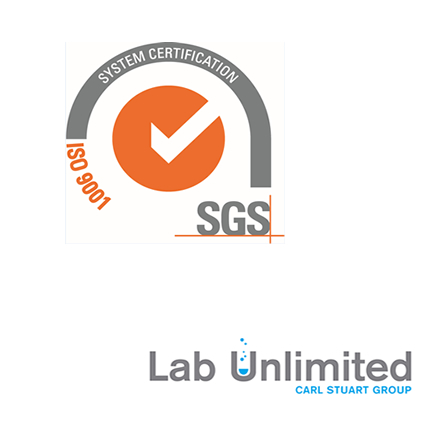 Informovaný súhlas pacienta pred hyperbarickou oxygenoterapiou Pacient (meno, priezvisko, dátum narodenia, tel. číslo): ___________________________________________________________________ Vážený pán, vážená pani, ďakujeme, že ste si pre hyperbaricku oxygenoterapiu vybrali naše zariadenie. Dovoľte nám informovať Vás v nasledujúcom dokumente o povahe, účinkoch, priebehu a rizikách liečby metódou hyperbarickej oxygenoterapie. Uvedené informácie si v pokoji dôkladne prečítajte. Vaše otázky budete mať možnosť osobne prekonzultovať s lekárom pri vstupnom vyšetrení. Čo je to hyperbarická oxygenoterapia? Hyperbarická oxygenoterapia (skratka HBO) je metóda založená na dýchaní kyslíka pod zvýšeným tlakom. V súčasnej dobe má HBO široké využite ako podporná liečba množstva ochorení a porúch zdravia, kde dochádza k nedostatočnému okysličovaniu tkanív a orgánov. Pomocou zvýšenia tlaku vdychovaného kyslíka dosiahneme jeho vyššie fyzikálne rozpustenie v krvnej plazme. To prispieva k podpore reparácie a regenerácie tkanív a najmenších krvných ciev - kapilár, eliminácii poškodenia DNA, úprave zápalovej aktivity podporou aktivity bielych krviniek - leukocytov, ako aj priamemu toxickému účinku na niektoré baktérie. Zvýšením dodávky kyslíka do tkanív môžeme dosiahnuť urýchlenie hojenia a návrat do bežného života, prípadne zníženie výskytu následných komplikácií ochorení. Liečba tiež prispieva k zvýšeniu fyzickej a psychickej výkonnosti a k relaxácii organizmu.Liečba HBO nie je vhodná pri nasledujúcich ochoreniach a stavoch: HBO sa nemôže podávať, ak: • máte neliečený pneumotorax, alebo ste prekonali spontánny pneumotorax • ste po resekčnom výkone na pľúcach • ste po operácii stredného ucha alebo náhrade stredoušných kostičiek, trpíte na otosklerózu, alebo na závažnejšie ušné ochorenie • trpíte astmou bronchiale alebo chronickou obštrukčnou chorobou ťažkého stupňa • máte neliečené onkologické ochorenie • ste utrpeli zlomeninu spodiny lebky • ste tehotná Liečbu HBO môžete podstúpiť za určitých podmienok, ak: • trpíte strachom z uzavretých priestorov • máte implantovaný kardiostimulátor alebo defibrilátor - dokladovať odolnosť zariadenia voči zvýšenému tlaku • liečite sa na krvný tlak - do hodnoty 160 mmHg • trpíte kŕčovitým ochorením, napríklad epilepsiou - ak ste dlhodobo bez záchvatov • aktuálne máte akútnu infekciu horných alebo dolných dýchacích ciest, prínosových dutín, nepriechodnosť dutín alebo Eustachovej trubice - nutné prerušiť liečbu HBO do vyliečenia ochorenia • sa dlhodobo liečite niektorými liekmi - kardiotoxické cytostatiká (doxorubicin), cisplatina, disulfiram, neomycín, adriamycín, mafenid - HBO až po ukončení liečby • v minulosti ste prekonali onkologické ochorenie • liečite sa na psychiatrické ochorenie Možné vedľajšie účinky liečby HBO Vedľajšie účinky liečby pri dodržaní terapeutického postupu a vylúčení kontraindikácií nie sú závažné ani početné. Ojedinele môže dôjsť k podráždeniu a tlaku v strednom uchu. Prevenciou je uvoľnenie sliznice nosa pomocou dekongestívnych nosových kvapiek pred samotnou liečbou. Môžu sa objaviť príznaky ako nepokoj, svalové zášklby, nevoľnosť a závraty. Pri týchto príznakoch je potrebné si pomaly sňať masku, pokojne dýchať a v priebehu krátkej chvíle dochádza k rýchlemu zotaveniu. Veľmi vzácnou komplikáciou je vznik kŕčov podobných epileptickým (výskyt asi 0,05%). Pri liečbe HBO dochádza k zvýšeniu citlivosti tkanív na inzulín, čo môže hlavne u diabetikov viesť k vzniku hypoglykémie. Ak sa liečite na diabetes, doporučujeme Vám vziať si do hyperbarickej komory potraviny s vysokým glykemickým indexom (kockový cukor, sladkosti, sladené nápoje ...). Pri akýchkoľvek ťažkostiach je nutné upozorniť obsluhu hyperbarickej komory. Ako prebieha samotná liečba v hyperbarickej komore Liečba pretlakovým kyslíkom prebieha v zariadení nazývanom hyperbarická komora Oxyhelp s kapacitou 4 miest na sedenie. Pri liečbe používame pretlak 1,0 ATA. Priestor samotnej komory sa plní stlačeným vzduchom a pretlakový kyslík vdychujete pomocou dýchacej masky alebo kyslíkových okuliarov. Jeden pobyt v hyperbarickej komore trvá 90 minút. Počet doporučených aplikácií závisí na type ochorenia a jeho priebehu. Liečba prebieha obvykle v dennej alebo obdennej frekvencii. Počas celej doby aplikácie budete v kontakte s obsluhujúcim personálom pomocou komunikačného zariadenia.  Aplikácia pozostáva z fázy zvyšovania tlaku (kompresia), ktorá trvá 15 -25 minút. V tomto období môžete pociťovať tlak v ušiach v dôsledku vyrovnávania tlakov v stredoušnej dutine. Na uľahčenie vyrovnávania zmien tlaku je potrebné použiť manévre - pokus o nádych alebo výdych pri uzatvorených ústach a stlačenom nose, prehĺtanie, žuvanie žuvačky, prípadne pred aplikáciou uvoľniť sliznicu nosa dekongestívnymi kvapkami. Ďalšou fázou je fáza udržiavania stáleho pretlaku vo vnútri komory (izokompresia) a dýchanie kyslíka maskou alebo kyslíkovými okuliarmi. Aplikácia je ukončená fázou poklesu tlaku na atmosférický tlak (dekompresia) v trvaní približne 15 minút. Postup pred liečbou Lekár vyhodnotí Vašu indikáciu k pobytu v hyperbarickej komore,  vstupný dotazník,  p.p. prekonzultuje s Vami Váš zdravotný stav. V prípade, že máte implantovaný kardiostimulátor alebo defibrilátor, budeme požadovať od Vášho kardiológa potvrdenie o vhodnosti uvedeného zariadenia do podmienok zvýšeného tlaku. Režimové opatrenia pred a počas pobytu v hyperbarickej komore Pred vstupom do hyperbarickej komory sa prezlečiete do vami doneseného pohodlného oblečenia. Doporučujeme používať oblečenie, vrátane spodnej bielizne a ponožiek, zo 100% bavlny, nie je to však nutnou podmienkou. Hyperbarická komora je klimatizovaná na teplotu okolo 22 - 25 °C, prosíme prispôsobte tomu hrúbku oblečenia. Osobné veci, cennosti a oblečenie si uschováte v uzamykateľných skrinkách. Dôrazne Vás prosíme, aby ste pred liečbou vždy použili toaletu (počas liečby nie je možné vychádzanie a vchádzanie z hyperbarickej komory, s výnimkou odôvodnených prípadov náhleho zhoršenia stavu, kedy je liečba predčasne ukončená). Pred liečbou nepožívajte alkoholické nápoje. Do hyperbarickej komory si so sebou môžete vziať knihu alebo časopis, vreckovky, uterák.   V plastových fľašiach mierne povoľte vrchnák, aby nedošlo k prílišnému natlakovaniu (dôležité hlavne vo fáze dekompresie). Keďže jedným z efektov hyperbarickej oxygenoterapie je lepšie využitie cukrov, diabetikom odporúčame vziať si jedlo s obsahom rýchlych cukrov pre prípad hroziacej hypoglykémie. Počas celého liečebného procesu dodržiavajte pokyny obsluhy. Po pobyte v hyperbarickej komore, ktorý prebehol bez komplikácií, nie sú nutné žiadne ďalšie režimové opatrenia. Zásady bezpečnosti v hyperbarickej komore Pred vstupom do hyperbarickej komory Vás prosíme o odstránenie makeupu a ostatnej kozmetiky z pokožky. Krytie rán nesmie obsahovať tukové a alkoholové zložky, prosíme o prekrytie rán iným spôsobom (suché krytie, roztoky a gély na vodnej báze), nepoužívajte elastické ovínadlá. Ďalej pred vstupom do komory nepoužívajte krémy s obsahom tuku na ruky a ostatnú pokožku. Ak používate kontaktné šošovky, doporučujeme ich nepoužívať počas liečby. Pred liečbou nefajčite a nepožívajte alkoholické nápoje. Do hyperbarickej komory je zakázané vnášať: • horľavé a zápalné látky (zápalky, zapaľovače, cigarety, alkohol, alkoholovú dezinfekciu a iné horľaviny) • nádoby pod tlakom (napr. spreje) • elektronické prístroje (mobilné telefóny, prehrávače, rádiá, batérie) • sklenené nádoby • kovové predmety, mince, perá, šperky, hodinky Informovaný súhlas : Svojim podpisom potvrdzujem, že som bol/a informovaný/á o účele, povahe, účinkoch a rizikách liečby hyperbarickou oxygenoterapiou v zmysle §6 zákona č. 576/2004 Z.z. o zdravotnej starostlivosti v znení neskorších predpisov. Mal/a som možnosť opýtať sa na všetko, čo ma zaujíma vo vzťahu k plánovanej liečbe a obdržal/a som vysvetlenie, ktorému som porozumel/a. Svojim podpisom potvrdzujem, že mi bolo poučenie poskytnuté zrozumiteľne, ohľaduplne, bez nátlaku, primerane rozumovej a vôľovej vyspelosti a zdravotnému stavu, s možnosťou slobodne a bez vystavenia časovému stresu sa rozhodnúť udeliť informovaný súhlas. Bol/a som poučený/á o možnosti svoj súhlas s navrhnutým postupom odvolať. Svojim podpisom udeľujem súhlas so spracovaním mojich osobných údajov potrebných k absolvovaniu liečby hyperbarickou oxygenoterapiou (v zmysle nariadenia o GDPR a zákona NRSR č. 18/2018 Z.z. o ochrane osobných údajov v znení neskorších predpisov). V Kováčovej,  dňa ______________________ ______________________________ podpis pacienta Poučenie vykonal (čitateľné meno alebo pečiatka, podpis, dátum):